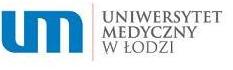 DZIEKANAT ODDZIAŁU STOMATOLOGICZNEGO                             .................................................................................... Nazwisko i imię studenta..................................................................................                     nr albumuProgram praktyk wakacyjnych dla studentów III rokuna  kierunku lekarsko - dentystycznymw zakresie   praktyki lekarsko-dentystycznej w gabinecie stomatologicznymRegulamin praktykPraktyki wakacyjne są obowiązkowe i trwają 4 tygodnie – 120 godzinStudenci winni pracować w ramach 6-godzinych dyżurów - na wszystkich zmianachPraktyki odbywają się zgodnie z programem:     - 2 tygodnie w zakresie chirurgii szczękowo – twarzowej lub      - 2 tygodnie w zakresie chorób wewnętrznych lub     - 2 tygodnie w zakresie chirurgii ogólnej oraz     - 2 tygodnie w zakresie praktyki lekarsko-dentystycznej w gabinecie                         stomatologicznymPraktyki podlegają obowiązkowemu zaliczeniu.Zaliczenie praktyk wraz z oceną poświadcza na karcie praktyk ordynator lub kierownik placówki ochrony zdrowia na podstawie obecności oraz zdobytej wiedzy i umiejętnościOstatecznego zaliczenia praktyk dokonuje powołany przez Dziekana Oddziału, spośród nauczycieli akademickich, opiekun praktyk studenckich Opiekun może wyrazić zgodę na odbycie praktyki w wybranym przez studenta placówce ochrony zdrowia, jeżeli charakter wykonywanej przez studenta pracy będzie zgodny z programem praktykNieobecność studenta na praktykach może być usprawiedliwiona jedynie zwolnieniem lekarskim. Choroba dłuższa niż 3 dni powoduje konieczność przedłużenia praktyki o odpowiedni okresOrganizacja praktyk w zakresie praktyki lekarsko-dentystycznej w gabinecie stomatologicznym.            A. Cele i zadania szkolenia praktycznego: Zaznajomienie się z systemem organizacyjnym poradni stomatologicznej, dokumentacją lekarska i administracyjnąZdobycie praktycznych umiejętności z zakresu profilaktyki, diagnostyki i leczenia stomatologicznegoB. Wykonywanie czynności:Chirurgia StomatologicznaBadanie podmiotowe i przedmiotowe, planowanie leczeniaInstrumentarium chirurgicznePodstawy aseptyki i sterylizacji w chirurgiiZasady zaopatrywaniu ran poekstrakcyjnychChoroby Błony Śluzowej Jamy Ustnej I PrzyzębiaBadania  podmiotowe i  przedmiotowe, planowanie leczeniaMetody wykrywania i usuwania złogów nazębnychZaburzeń Czynnościowych Narządy ŻuciaOcena prawidłowych warunków zwarciowychAsysta przy pobieraniu wycisków i analiza modeliOrtodoncjaAnaliza rysów twarzyRozpoznawanie parafuzji i dysfunkcji narządu żucia oraz wad zgryzuPropedeutyka I Diagnostyka StomatologicznaNauka przyjmowania pacjentów przy zachowaniu zasad ergonomiiMateriałoznawstwo stomatologiczneProtetykaMateriały i metody wyciskowe – pobieranie wyciskówPrzygotowanie pacjenta do leczenia protetycznegoZagadnienia profilaktyczne w protetyce stomatologicznejStomatologia Wieku RozwojowegoAdaptacja dziecka do leczenia stomatologicznegoBadania  podmiotowe i  przedmiotowe, planowanie postępowania profilaktyczno- leczniczegoOcena stanu jamy ustnej – wskaźnikiPrzeprowadzenie zabiegów profilaktycznychStomatologia ZachowawczaBadanie  podmiotowe i  przedmiotowe, planowanie leczeniaOcena jamy ustnej – wskaźnikiPrzeprowadzenie podstawowych czynności diagnostycznychLeczenie prostych ubytków próchnicowych.................................................................................... Nazwisko i imię studenta..................................................................................                     nr albumuPoświadczam odbycie praktyki - procedury manualne -   60 godz.w okresie od ................................ do .................................oceniam  odbyte praktyki na stopień………………… (słownie)………………………………….………                                                                                                    ............................................................                                              ………………………………………            pieczątka ogólna					      pieczątka imienna   i podpis